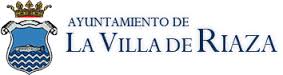 Boletín de Inscripción en la Actividad Deportiva de laJornada del Deporte en Familia de RiazaCATEGORÍASLos más pequeños masculino y femenino (3 a 5 años) (2015 a 2013 ambos inclusive)Menores masculino y femenino ( 9 años) (2012 a 2009 ambos inclusive)Mayores masculino y femenino ( 14 años) (2008 a 2004 ambos inclusive)1. Participante Adulto Responsable:	Nombre:____________________________________	Apellidos:___________________________________	DNI (adjuntar copia):____________________________	Tfno. móvil:_________________________________	Correo electrónico:___________________________2. Participante Niño o Niña:	Nombre:______________________	Apellidos:_____________________	DNI (adjuntar copia):_______________	Fecha de Nacimiento:____________Lugar y fecha:Firma del Adulto Responsalbe:Enviar a: inscripciones.aytoriaza@gmail.comEn el momento de la recogida del dorsal se aportará un kilo de comida en colaboración con Cruz Roja para el banco de alimentos.